АДМИНИСТРАЦИЯ ГОРОДА ЕНИСЕЙСКА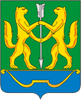 Красноярского краяПОСТАНОВЛЕНИЕ« 16 »    04   2024 г.                   г. Енисейск                                      №  137-пО внесении изменений в постановление от 25.01.2022 № 15-п «О создании комиссии по повышению устойчивости функционирования организаций муниципального образования город Енисейск в мирное и военное время».В соответствии с Федеральным законом от 21.12.1994 № 68-ФЗ «О защите населения и территорий от чрезвычайных ситуаций природного и техногенного характера», Федеральным законом от 12.02.1998 № 28-ФЗ «О гражданской обороне», постановлением Правительства Российской Федерации от 26.11.2007 № 804 «Об утверждении Положения о гражданской обороне в Российской Федерации», и руководствуясь статьей 39, 46 Устава города Енисейска, ПОСТАНОВЛЯЮ:Внести в постановление от 25.01.2022 № 15-п «О создании комиссии по повышению устойчивости функционирования организаций муниципального образования город Енисейск в мирное и военное время» следующие изменения:    исключить пункт 1;    признать утратившим силу Приложение №1.2. Контроль за исполнением настоящего постановления оставляю за собой.3. Постановление вступает в силу со дня опубликования в Информационном бюллетене города Енисейска и подлежит размещению на официальном портале органов местного самоуправления г. Енисейска http://eniseysk.gosuslugi.ru.Исполняющий полномочия главы города								С.В. КозулинаКузовков Сергей Владимирович(39195) 2-27-98